Уфимский государственный нефтяной технический университет,Акционерное общество «ПОЛИЭФ»IV ВСЕРОССИЙСКАЯ ОЛИМПИАДА «КОРПОРАТИВНЫЕ ФИНАНСЫ»16 декабря  2020 годУважаемые коллеги!Уфимский государственный нефтяной технический университет совместно с АО «ПОЛИЭФ» 16 декабря 2020 года проводят IV Всероссийскую олимпиаду «Корпоративные финансы».Целью Олимпиады является ознакомление студентов с теорией и практикой корпоративных финансов, позволяющее освоить современные алгоритмы финансовых и инвестиционных решений.Задачи Олимпиады:развитие критического и аналитического мышления, навыков принятия решений в условиях ограниченного времени;развитие коммуникативной и управленческой компетентности участников, их лидерских и организаторских способностей;формирование общественной инициативы, личностной активности и заинтересованной позиции.Ведущие специалисты финансово-экономических служб АО «ПОЛИЭФ» Для участия в Олимпиаде приглашаются студенты 3-4 курсов бакалавриата, 4-5 курсов специалитета и 1-2 курсов магистратуры экономических специальностей ВУЗов. Команда может иметь руководителя из числа преподавателей ВУЗа. Число участников в команде – 4. Формат проведения Олимпиады – дистанционно, онлайн.Олимпиада проводится в один день, в два этапа:1 этап – Индивидуальное тестирование;2 этап – Решение задач.  Каждый вариант тестового задания содержит 20 тестовых вопросов. Первый этап представляет собой тестирование каждого участника в режиме on-line посредством модуля тестирования студентов АСУ ВУЗ. Тестирование проходит в ФГБОУ ВО УГНТУ. По окончании тестирования участник сразу получает свои результаты. Регистрация участников Олимпиады – до 05 декабря 2020 г.Проведение тестирования – 16 декабря 2020 г.Решение задач – 16 декабря 2020 г.Подведение итогов – 16 декабря 2020 г.Общий результат команды складывается из результатов индивидуального тестирования участников и результатов решения задач. По итогам проведения Олимпиады жюри определяет победителей в индивидуальном и командном зачете. Победители будут награждены дипломами и ценными подарками. Всем участникам Олимпиады будут вручены сертификаты участников. 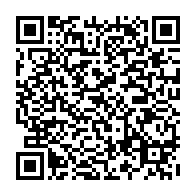 Заявки на участие в Олимпиаде должны быть представлены в электронном виде в срок до 05 декабря 2020 года на адрес организационного комитета по адресу: olimpiada_finance@mail.ru. Также регистрацию можно пройти по QR-коду.Координатор Олимпиады: Ханафиева Ильнара Равильевна.Контактный телефон: 8-961-359-5248, 8(3472)43-18-11.ЗАЯВКАна участие студентов в IV Всероссийской олимпиаде«Корпоративные финансы»Город:Высшее учебное заведение:Полное и сокращенное название:Руководитель:Сведения о руководителе командыСостав участниковЦель и задачи ОлимпиадыЖюри ОлимпиадыУчастники ОлимпиадыЭтапы проведения ОлимпиадыПрограмма проведения ОлимпиадыПодведение итогов ОлимпиадыЗаявка на участие в ОлимпиадеФорма заявки на участие в IV Всероссийской олимпиадеФИО полностьюУч. степень,уч. звание, должностьТелефон для связиe-mailФИО полностьюКурсКонтактный телефонe-mailНаправление подготовки1.2.3.4.